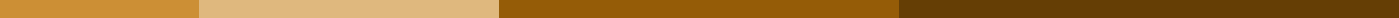 Resignation Letter Due to Family Health IssuesSubject: Resignation from Position of Operations Manager Effective June 30, 2024Dear Ms. Davis,I am writing to formally resign from my position as Operations Manager at Horizon Corp, effective June 30, 2024. After careful consideration, I have decided to step down due to pressing family health issues that require my immediate and full attention.I deeply appreciate the opportunities for professional and personal development that I have been given during my tenure at Horizon Corp. I have enjoyed working for the company and value the support provided by you and my colleagues.I will do my utmost to ensure a smooth transition and to hand over my responsibilities effectively. Please let me know how I can assist during this period. I hope to leave on a positive note and wish the company continued success.Thank you for your understanding and support during this time.Sincerely,Alex Taylor